Kla.TV Hits 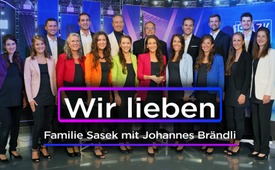 19. AZK: ♫ „Wir lieben“ ♫ von Familie Sasek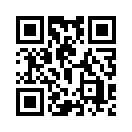 „Wir lieben alle Menschen, wir leben für euch, nicht für Ruhm oder Geld. Wir lieben alle Menschen. Weil Gott in uns lebt, lieben wir diese Welt.“ Dies singt die Familie Sasek an der 19. AZK. Eine Familie, die seit 25 Jahren durch die Mainstream-Presse diffamiert wird. Sie setzen damit ein Zeichen gegen alle Medien-Verleumdungen und bezeugen: Wir lieben alle Menschen!Wir lieben alle Menschen 
Wir leben für euch, nicht für Ruhm oder Geld
Wir lieben alle Menschen 
Weil Gott in uns lebt, lieben wir diese Welt

Und genauso lebt Er in euch                                           
Und erhebt Seine Stimme in euch
Ja, Er führt uns zusammen als ein riesiges Heer 
Schreitet Sein Organismus einher 
                 
Oh, die Zerstörer des Lebens, die nach teuflischem Plan
Alles Gute bekämpfen in ihrem furchtbaren Wahn 
Sie sind uns unterlegen
Sie verlier’n ihre Macht
Wir sind gesetzt, um zu siegen 
Und ihr Tag wird endlich zur Nacht
      
Wir lieben alle Menschen 
Wir leben für euch, nicht für Ruhm oder Geld
Wir lieben alle Menschen 
Weil Gott in uns lebt, lieben wir diese Welt

Deshalb schließt euch heute uns an
Lasst euch erwecken ins Heer 
Uns ist alles gegeben, was von Bösen besetzt
Wir sind Erben im Hier und Jetzt!

Ihr und wir!         Ihr und wir!
Ihr und wir!         Ihr und wir!

Nur als ein Schwarm und ganz praktisch vereint
Werden wir siegen – Ja, wir sind gemeint!
Weil Jesus nur in uns gemeinsam auferscheint!  
In uns gemeinsam auferscheint 

Sie sind uns unterlegen, sie verlieren ihre Macht
Und ihr Tag wird jetzt endlich zur Nacht
Durch Gottes Kraft!  
Es siegt Herrlichkeit und Pracht!von Johannes BrändliQuellen:-Das könnte Sie auch interessieren:Alle AZK-Lieder auch zu finden auf Spotify: 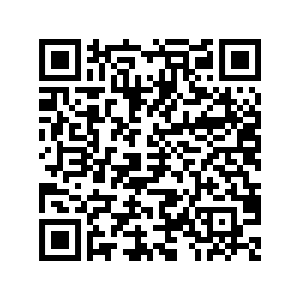 #Hits - Kla.TV-Hits - www.kla.tv/Hits

#FamilieSasek - Einblicke in die Familie Sasek ... - www.kla.tv/FamilieSasek

#AZK19 - 19. AZK-Konferenz - www.kla.tv/AZK19

#AZK - AZK-Konferenzen - www.kla.tv/AZK

#AZK-Lieder - www.kla.tv/AZK-LiederKla.TV – Die anderen Nachrichten ... frei – unabhängig – unzensiert ...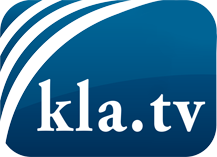 was die Medien nicht verschweigen sollten ...wenig Gehörtes vom Volk, für das Volk ...tägliche News ab 19:45 Uhr auf www.kla.tvDranbleiben lohnt sich!Kostenloses Abonnement mit wöchentlichen News per E-Mail erhalten Sie unter: www.kla.tv/aboSicherheitshinweis:Gegenstimmen werden leider immer weiter zensiert und unterdrückt. Solange wir nicht gemäß den Interessen und Ideologien der Systempresse berichten, müssen wir jederzeit damit rechnen, dass Vorwände gesucht werden, um Kla.TV zu sperren oder zu schaden.Vernetzen Sie sich darum heute noch internetunabhängig!
Klicken Sie hier: www.kla.tv/vernetzungLizenz:    Creative Commons-Lizenz mit Namensnennung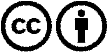 Verbreitung und Wiederaufbereitung ist mit Namensnennung erwünscht! Das Material darf jedoch nicht aus dem Kontext gerissen präsentiert werden. Mit öffentlichen Geldern (GEZ, Serafe, GIS, ...) finanzierte Institutionen ist die Verwendung ohne Rückfrage untersagt. Verstöße können strafrechtlich verfolgt werden.